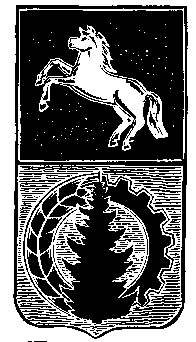 АДМИНИСТРАЦИЯ АСИНОВСКОГО РАЙОНАПОСТАНОВЛЕНИЕ от 24.03.2021                                                                                                                                    №  428г. АсиноОб утверждении программы «Сохранение и укрепление общественного здоровья  на территории муниципального образования Асиновский район  на 2021 - 2024 годы»     В соответствии со статьей 15 Федерального закона от 6  октября 2003 года  № 131-ФЗ «Об  общих  принципах организации местного самоуправления  в Российской Федерации», со статьей 17  Федерального закона от 21 ноября 2011 года № 323-ФЗ «Об основах охраны здоровья граждан в Российской Федерации», в целях реализации федерального проекта «Формирование системы мотивации граждан к здоровому образу жизни, включая здоровое питание и отказ от вредных привычек национального проекта «Демография»ПОСТАНОВЛЯЮ:1. Утвердить программу «Сохранение и укрепление общественного здоровья  на территории муниципального образования Асиновский район на 2021 - 2024 годы» согласно приложению.2. Настоящее постановление подлежит официальному опубликованию в средствах массовой информации и размещению на официальном сайте муниципального образования «Асиновский район» www.asino.ru.  3. Контроль за исполнением настоящего постановления возложить на заместителя Главы администрации Асиновского района по социальным вопросам.Глава Асиновского района						                                   Н. А. Данильчук					                         Приложение:							УТВЕРЖДЕНА							постановлением администрации                                                                  Асиновского  района                                                                  от ____________ № _______Паспорт программыОбщая характеристика системы здравоохранения Асиновского районаОГБУЗ «Асиновская районная больница» входит в число крупнейших районных больниц Томской области, это многопрофильная межрайонная больница 2 уровня, оказывающая специализированную медицинскую помощь жителям Причулымья.     Асиновская районная больница имеет развитую амбулаторно – поликлиническую сеть на 833 посещений в смену (в структуре больницы две поликлиники для взрослых, детская поликлиника, женская консультация, три врачебные амбулатории, 7 общих врачебных практик, 21 фельдшерско - акушерский пункт), с 2018 года открыто отделение медицинской профилактики по проведению диспансеризации и профилактического обследования взрослого населения. Охват профилактическим обследованием жителей Асиновского района составляет порядка 6-8 тысяч человек в год.    В структуре Асиновской районной больницы с 2011 года функционирует первичное сосудистое отделение, обеспечивающее оказание пациентам с сосудистыми катастрофами экстренной медицинской помощи. За счет оперативного оказания специализированной медицинской помощи на уровне района процент восстановления пациентов с инсультами составляет порядка 80%, ежегодно отмечается увеличение количества своевременно направленных пациентов на стентирование сосудов в НИИ кардиологии.     С 2014 года организована деятельность первичного онкологического отделения, позволяющая получать пациентам с онкологическими заболеваниями химиотерапию без выезда в областной центр, ежегодно лечение проходят порядка 100 пациентов. За счет данной процедуры улучшается качество жизни больных онкологическими заболеваниями, отмечается ежегодное увеличение.     Ежегодно в стационарных отделениях Асиновской больницы получают лечение более 6 тыс. пациентов, проводятся эндоскопические (бесшовные) операции по профилям хирургия, гинекология. Также районная больница является межрайонным центром по профилям травматология и акушерство, с 2016 года в учреждении проводится паллиативная медицинская помощь пациентам, требующим уход, обезболивающую и поддерживающую терапию.     Лечебно – диагностическая база ОГБУЗ «Асиновская РБ» постоянно обновляется, имеется современное диагностическое оборудование (компьютерный томограф, рентгенологические аппараты, передвижной флюорограф), ежегодно проводится порядка 3 тысяч эндоскопических исследований для уточнения патологических изменений желудочно – кишечного тракта и органов дыхания, проводится более 63 тысяч случаев ультразвуковых исследований, более миллиона исследований проводится в клинико – диагностической лаборатории. Еще 10 лет назад для многих перечисленных видов обследования приходилось выезжать в областной центр.     ОГБУЗ «Асиновская РБ» ежегодно организуется выезд врачебной бригады в сельские населенные пункты для профилактического обследования жителей и диспансерного наблюдения за пациентами с хроническими заболеваниями. Ежегодно профилактическое обследование проходят порядка 2 тысяч сельских жителей. С 2017 года на всех ФАП организован забор материалов на анализы, все ФАП были оснащены дистанционными электрокардиографами, позволяющими передавать данные электрокардиограммы для оперативного принятия решения по тактике ведения пациентов с сосудистыми катастрофами.    При поддержке областного и федерального бюджетов постоянно обновляется автопарк автомобилей скорой медицинской помощи, проводится капитальный ремонт и строительство фельдшерско- акушерских пунктов. За период с 2013 года в ОГБУЗ «Асиновская РБ» поставлено 8 единиц санитарного автотранспорта, построено 3 ФАП, проведен капитальный ремонт 5 ФАП.    Помимо укрепления материальной базы в районной больнице проводятся мероприятия по изменению организационных форм работы. С 2018 года в учреждении реализуется региональный проект «Стандарт организации амбулаторной помощи на территории Томской области».  В рамках проекта реализуются мероприятия по улучшению условий пребывания пациентов в медицинском учреждении (санитарные комнаты оснащены специализированным оборудованием и средствами личной гигиены, организованы зоны комфортного ожидания, организована предварительная запись на прием к врачу, соблюдаются требования по приему пациентов в установленное время, улучшена работа регистратуры. Введены кабинет неотложной медицинской помощи и кабинет плановой медицинской помощи и пр.). Работа по данному направлению продолжается, ежегодно в учреждении реализуются проекты направленные на повышение доступности и качества оказания медицинской помощи.     В ОГБУЗ «Асиновская РБ» работает сплоченный, трудоспособный, квалифицированный коллектив. Ежегодно коллектив пополняется молодыми специалистами в рамках проекта «Земский доктор», благодаря государственной поддержке за последние 5 лет средний возраст врачей Асиновской больницы снизился с 57 до 48 лет. Все медицинские работники на постоянной основе проходят повышение квалификации в ведущих клиниках России, участвуют в конференциях и семинарах регионального и федерального уровня, владеют техниками и навыками оказания квалифицированной медицинской помощи.    По состоянию на 1 января 2021 года общая численность лиц, систематически занимающих физической культурой и спортом на территории Асиновского района составила 11 043 чел., для сравнения этот же показатель на начало 2020 года составлял 9 956 человек. Такая положительная динамика обуславливается активной работой с населением, организациями и объединениями, осуществляющими спортивную и физическую подготовку: ДЮСШ № 1, ДЮСШ № 2, ЦТДМ (дети в возрасте от 4 до 18 лет), МАУ «МЦНТиКСД» (инструктора по спорту, возраст занимающихся от 3 до 79 лет), частные фитнес-клубы (16-59 лет) и самостоятельные спортивные общества (клуб любителей бега, клуб любителей скандинавской ходьбы и т.д.).     Общая численность спортивных сооружений с учетом объектов городской и рекреационной инфраструктуры, приспособленных для занятий физической культурой и спортом составляет 81 объект. Уровень обеспеченности граждан спортивными сооружениями исходя из единовременной пропускной способности объектов спорта, равен показателю 59,2 %.  Асиновский район занимает 12 место из 20 муниципальных образований Томской области и это наглядно показывает проблемную ситуацию, сложившуюся в районе с недостаточным количеством спортивных сооружений.     Наиболее востребованными и развитыми видами спорта на территории района являются: легкая атлетика, плавание, волейбол, футбол, хоккей и автомобильный спорт. По данным направлениям работают высококвалифицированные преподавательские кадры, которые из года в год вместе со своими учениками демонстрируют высокие спортивные результаты как областном, так и на федеральном уровне. За последние 5 лет было подготовлено 27 Кандидатов в мастера спорта и 81 перворазрядник. В настоящее время ведется капитальный ремонт самого загруженного спортивного объекта района, месте где куются спортивные победы  –  стадиона спортивного комплекса «Юность».     Активно ведется работа с совсем юным поколением Асиновцев, на данный момент ДЮСШ № 1 г. Асино осуществляет спортивную подготовку детей   в возрасте от 3 до 6 лет по 5 видам спорта: хоккей, футбол, волейбол, баскетбол и легкая атлетика. Данные направления стали настолько популярны среди жителей города, что сложилась ситуация с невозможностью охвата всех желающих заниматься этими видами спорта в связи с большой загруженностью спортивных объектов. Наибольший толчок в развитее «юного» спорта получил детский хоккей, что связанно сразу с несколькими факторами: удалось привлечь известных в г. Томске тренеров для работы с детьми, восстановить хоккейную коробку в микрорайоне «Вокзал». В рамках Закона Томской области от 13.12.2006 N 314 - ОЗ «О предоставлении субсидий местным бюджетам на обеспечение условий для развития физической культуры и массового спорта» удалось значительно улучшить материально - техническую базу и это позволило обеспечить учреждения самым современным оборудованием и инвентарём.      Благоприятные условия для занятий физической культурой и спортом создаются не только в районном центре, но и во всех сельских поселениях Асиновского района. Так благодаря проведению традиционных для нашего района летних и зимних спортивных игр сельских поселений, каждые полгода обновляется материально-техническая база на селе, появляются новые спортивные объекты. В каждом из шести поселений работают инструктора по спорту осуществляющие спортивно-физкультурную работу с населением, так общая численность занимающих физической культурой и спортом в сельской местности на 1 января 2021 года составила 908 человек их них 433 дети.Описание проблем и цели программы    Численность населения района на 1 января 2020 года составляла: 33,389 тыс. чел. (3,1% от общей численности населения Томской области). Плотность: 5,6 чел./км2. Территория Асиновского района разделена на 7 муниципальных образований: 1 городское поселение, 6 сельских поселений, объединяющих 39 населенных пунктов.     В настоящее время в Асиновском районе, как и в Томской области в целом, остается сложной ситуация в области профилактики заболеваний и формирования здорового образа жизни практически всех социально-демографических групп населения. Ранняя вовлеченность молодого поколения в пагубные привычки, гиподинамия, недостаточное внимание к своему здоровью у всех возрастных категорий – все это отрицательным образом сказывается на здоровье населенияПо итогам 2020 года на территории Асиновского района зарегистрировано 47123 заболевания, в том числе 13743 заболевания зарегистрировано у детей до 18 лет, 15092 заболевания у взрослых старше трудоспособного возраста.В структуре заболеваний среди детей от 0 до 14 лет первое место занимают заболевания органов дыхания, всего зарегистрировано 7091 заболеваний или 60,4% от общего количества зарегистрированных заболеваний, в том числе острые респираторные заболевания зарегистрированы в 6894 случаях. На втором месте у детей от 0 до 14 лет зарегистрированы травмы – 471 случай, на третьем месте болезни глаза и его придатков – 428 заболеваний, в том числе 287 случаев связаны с нарушением зрения (67% от заболеваний глаз). Среди подростков от 15 до 17 лет по итогам 2020 года зарегистрировано 2003 заболеваний. На первом месте заболевания органов дыхания, всего зарегистрировано 744 случая, в том числе 715 случаев относятся к категории острых респираторных заболеваний. На втором месте болезни глаза и его придатков, в данной возрастной группе зарегистрировано 297 заболеваний, в том числе 195 случаев, связанных с нарушением зрения. На третьем месте у подростков заболевания костно – мышечной системы, зарегистрировано 215 случаев, большинство случаев связаны с искривлением позвоночника. У взрослых старше 18 лет зарегистрировано 33380 заболеваний. На первом месте зарегистрированы болезни органов дыхания – 8660 случая, в том числе 6365 случаев острых респираторных заболеваний. На втором месте болезни системы кровообращения, зарегистрировано 7611 заболеваний, из них 3446 случаев связаны с повышенным артериальным давлением. На третьем месте у взрослого населения болезни эндокринной системы, по итогам прошедшего года зарегистрировано 4350 заболеваний, из них 3137 обращений по поводу сахарного диабета, из них у 166 человек это заболевание было выявлено впервые. По итогам 2020 года впервые выявлены 176 случаев онкологических заболеваний, всего на учете у врача – онколога состоит 826 пациентов. В целом, в Томской области в последние годы наблюдается рост числа лиц старше трудоспособного возраста с 21,4 % в 2015 году до 23,4 % в 2019 году. Таким образом, в Томской области интенсивно идут процессы старения населения. За период 2015 – 2018 годов ожидаемая продолжительность жизни населения Томской области увеличилась на 1,96 года (в 2015 году – 70,35 года), в 2018 году она составила 72,31 года. Основные демографические показатели Томской области за 2015  2019 годыПри этом средняя продолжительность жизни мужчин почти на 10 лет меньше, чем женщин (67,7 и 77,8 лет соответственно). В структуре смертности населения традиционно преобладают болезни системы кровообращения (45,9%). Доля умерших от новообразований составила 19,1%, от внешних причин смерти (несчастных случаев, травм и отравлений) – 9,0%.В структуре смертности граждан трудоспособного возраста на первом месте находится смертность от травм и отравлений (28,3%), на втором – от болезней системы кровообращения (22,4 %), на третьем – от злокачественных новообразований (14,4%), на четвертом – от болезней дыхательной систем (5%).Наибольшее число потерянных лет потенциальной жизни обусловлено смертностью среди мужчин в возрасте до 60 лет. Так, уровень общей смертности мужчин трудоспособного возраста в Томской области выше, чем женщин в 4,3 раза, а от травм и отравлений – в 5,2 раза, от сердечно - сосудистых заболеваний – в 5,3 раза.       Сравнительный анализ смертности мужчин и женщин трудоспособного возраста от основных причинСмертность в трудоспособном возрасте в 2019 году снизилась по сравнению с 2014 годом на 22,8% (с 659,3 до 509,01 на 100 тыс. населения трудоспособного возраста).  Динамика смертности мужчин и женщин трудоспособного возраста за период 2017 – 2019 гг. (на 100 тыс. населения)Показатели смертности мужчин в возрасте 16-59 лет и женщин в возрасте 16-54 лет имеют постоянную тенденцию к снижению и в 2019 году они ниже целевых показателей, установленных паспортом регионального проекта «Укрепление общественного здоровья» для женского населения.Сохраняющаяся высокая смертность мужчин трудоспособного возраста способствует формированию в скором будущем нехватки рабочей силы не только в Томской области, к росту среднего возраста работников. Региональный проект «Укрепление общественного здоровья», как составная часть Национального проекта «Демография», предусматривает снижение показателя смертности мужчин трудоспособного возраста в Томской области к 2024 году на 25,3%, женщин трудоспособного возраста на 9,2% по сравнению с 2020 годом.  Смертность населения трудоспособного возраста в разрезе городов и районов Томской области:Показатель смертности от злокачественных новообразований в 2018 году по Томской области составил 204,5 на 100 тыс. населения, что на 4,3% ниже показателя предыдущего года, снижение за 10 лет составило 5,9% (2008 год – 217,2 на 100 тыс. населения). Таким образом, наличие Программы положительно скажется на формировании здорового образа жизни жителей Асиновского района, профилактике распространения заболеваний, в том числе представляющих опасность для окружающих.    С помощью мероприятий, предусмотренных Программой, появится возможность реализации мер, направленных на профилактику заболеваний, в том числе социально значимых заболеваний, представляющих опасность для окружающих, информирование граждан о факторах риска для их здоровья. Формирование у граждан района мотивации к ведению здорового образа жизни и создание условий для ведения здорового образа жизни, в том числе для занятий физической культурой и спортом, что позволит повысить уровень и качество жизни населенияНаправление работ по решению проблем и достижению цели  программы1. Проведение профилактических, в том числе физкультурно-оздоровительных,  мероприятий, направленных на ведение здорового образа жизни:- в общеобразовательных школах;- в трудовых коллективах;- среди пенсионеров.              2.  Создание  тематических групп в социальных сетях. Привлечение в группы максимального числа участников.             3. Публикация тематической информации на официальных сайтах учреждений.             4. Печать и распространение тематических материалов.             5. Внедрение программ корпоративного здоровья.Описание показателей программы и методик их расчета и/или полученияПорядок управления программой (описание механизма ее реализации), формы и порядок осуществления мониторинга реализации  программы, сроки и порядок формирования отчета о её реализации Оценка рисков реализации программыМетодика оценки экономической и общественной эффективности реализации  программыМероприятия  программыНаименование  программыСохранение и укрепление общественного здоровья  на территории муниципального образования Асиновский район  на 2021 - 2024 годыОтветственный исполнитель  программыАдминистрация Асиновского районаУчастники программы1. Управление образования администрации Асиновского района2. Управление культуры, спорта и молодежи администрации Асиновского района3. Областное государственное бюджетное учреждение здравоохранения «Асиновская районная больница»Цель Повешение уровня и качества жизни населения Асиновского районаЦель/задачаЕдиница измеренияПоказатель цели/задачиЦель:  создание условий,  направленных на формирование  здорового образа жизни среди населения Асиновского района, в том числе на занятия физической культурой и массовым спортом,   профилактику, мониторинг заболеваемости и повышение качества жизни.Чел. в годНе менее 9000 населения района охваченного мероприятиямиежегодноЗадача 1: популяризация ценностей здорового образа жизни, обеспечение доступности профессионального комплексного подхода к его формированию в различных возрастных группах населения, вовлечение граждан в мероприятия.%Не менее 30% населения, охваченного профилактическими мероприятиями от населения районаЧел. в годЧисленность населения, охваченного профилактическими мероприятиями (не менее 9000)Кол. – во программ за весь периодВнедрение программ корпоративного здоровья (не менее 15)Задача 2: создание единого информационного профилактического пространства для формирования системы мотивации граждан к здоровому образу жизни, включая здоровое питание и отказ от вредных привычек.  Кол. – во групп за весь периодСоздание  тематических групп в социальных сетях (не менее 2)Кол. – во статей, публикаций в годПубликация тематической информации на официальных сайтах учреждений (не менее 20)Кол. – во материалов в го)Печать и распространение тематических материалов  (не менее 5000)Демография01.01.201701.01.201801.01.201901.01.2020Родившихся, чел.511424373361В % к аналогичному  уровню прошлого года98,7 (-9чел.)83,0(-87 чел.)87,9(-51 чел.)     94,6(-12 чел)Умерших, чел.555577508519В % к аналогичному уровню прошлого года97,2104,088102,2Естественная убыль, чел.- 16- 153- 135-158В % к аналогичному уровню прошлого года- 44в 3,5 раза88,2127,4Параметры20152016201720182019Продолжительность жизни (годы), из них:71,371,772,072,8*мужчин65,966,266,667,7*женщин76,577,177,377,8*Доля лиц старше трудоспособного возраста (%)21,522,022,522,923,4ПараметрыОт всех причинОт всех причинОт всех причинОт травм и отравленийОт травм и отравленийОт травм и отравленийОт БСКОт БСКОт БСКОт ЗНООт ЗНООт ЗНОБолезни органов дыханияБолезни органов дыханияБолезни органов дыханияГоды201720182019201720182019201720182019201720182019201720182019Мужчины (чел.)246422062338743686н/д609545н/д307286н/д120112н/дЖенщины (чел.)644604549135131н/д117102н/д145130н/д3532н/дПараметры201720182019*Целевые значения на 2019г.Смертность мужчин747,4678,3726,8698,5Смертность женщин211,8200,9184,5208,5Наименование районов201720172018201820192019Наименование районовабс.ч.%абс.ч.%абс.ч.%Всего3108100,02810100,02887100,0г. Томск142145,7135048,0н/дн/дг. Кедровый80,3130,5н/дн/дг. Северск2488,02609,3н/дн/дг. Стрежевой1324,21083,8н/дн/дАлександровский351,1250,9н/дн/дАсиновский1685,41475,2н/дн/дБакчарский481,5431,5н/дн/дВерхнекетский762,4552,0н/дн/дЗырянский531,7391,4н/дн/дКаргасокский782,5682,4н/дн/дКожевниковский732,3652,3н/дн/дКолпашевский1545,01184,2н/дн/дКривошеинский481,5541,9н/дн/дМолчановский551,8451,6н/дн/дПарабельский471,5451,6н/дн/дПервомайский752,4662,3н/дн/дТегульдетский210,7260,9н/дн/дТомский2367,61826,5н/дн/дЧаинский501,6311,1н/дн/дШегарский822,6702,5н/дн/д Наименование показателейОписание методики расчета показателя или источника получения данных Численность населения, охваченного профилактическими мероприятиями Статистические данные учреждений, осуществляющих реализацию мероприятий программы. Статистические данные, отраженные в статистике официальных сайтов, групп. Число созданных тематических групп в социальных сетях   Методом прямого подсчетаЧисло привлеченных участников группМетодом прямого подсчета Публикация тематической информации на официальных сайтах учреждений;  Методом прямого подсчетаПечать материаловМетодом прямого подсчетаРаспространение тематических материалов Методом прямого подсчета путем фотофиксации момента и места размещения.Внедрение корпоративных программМетодом прямого подсчета Ответственный за реализацию  программы в целомАдминистрация Асиновского района  Порядок организации работы по реализации  программыВ соответствии с полномочиями в сфере охраны здоровья, установленные статьей 17 Федерального закона от 21.11.2011 № 323 - ФЗ «Об основах охраны здоровья граждан в Российской Федерации» (далее – Федеральный закон № 323 - ФЗ).  Ответственный за мониторинг реализации программы и составление форм отчетности о её реализации Администрация Асиновского районаСроки отчётности по программеГодовой отчет  программы предоставляется до 1 февраля года, следующего за отчетным  Внутренние риски реализации  программыРиски отсутствуют  Внешние риски реализации  программыРиски отсутствуют Возможные косвенные последствия реализации  программы, носящие отрицательный характерКосвенные последствия, носящие отрицательный характер, отсутствуют Показатели общественной эффективности реализации  программыКоличество проведенных культурно-образовательных   мероприятий; количество проведенных физкультурно-оздоровительных мероприятий;% граждан, ведущих здоровый образ жизни;% охвата детей школьного возраста, вовлеченных в мероприятия, направленные на популяризацию здорового образа жизни, от общего количества детей школьного возраста в муниципальных образовательных учреждениях Асиновского района;количество проведенных информационно-разъяснительных мероприятий для детей старшего школьного возраста, направленных на популяризацию здорового образа жизни;   количество размещенной информации и материалов, направленных на популяризацию здорового образа жизни;  количество публикаций, размещенных в социальных сетях с целью популяризации принципов здорового образа жизни;общий тираж печатной продукции (информационный справочник, буклеты), изданной для формирования мотивации к здоровому образу жизни;количество внедрённых корпоративных программ. Показатели экономической эффективности реализации программыЭкономическая эффективность от реализации Программы ожидается в виде снижения прямых и косвенных экономических потерь путем улучшения состояния здоровья населения Асиновского района.№ п/пНаименование мероприятияСроки реализации мероприятияОтветственный за реализацию мероприятияУчастники мероприятияПоказатель реализации мероприятияПоказатель реализации мероприятия№ п/пНаименование мероприятияСроки реализации мероприятияОтветственный за реализацию мероприятияУчастники мероприятияНаименование показателяЗначение показателяПопуляризация ценностей здорового образа жизни, обеспечение доступности профессионального комплексного подхода к его формированию в различных возрастных группах населения, вовлечение граждан в мероприятия. Создание единого информационного профилактического пространства для формирования системы мотивации граждан к здоровому образу жизни, включая здоровое питание и отказ от вредных привычек.  Популяризация ценностей здорового образа жизни, обеспечение доступности профессионального комплексного подхода к его формированию в различных возрастных группах населения, вовлечение граждан в мероприятия. Создание единого информационного профилактического пространства для формирования системы мотивации граждан к здоровому образу жизни, включая здоровое питание и отказ от вредных привычек.  Популяризация ценностей здорового образа жизни, обеспечение доступности профессионального комплексного подхода к его формированию в различных возрастных группах населения, вовлечение граждан в мероприятия. Создание единого информационного профилактического пространства для формирования системы мотивации граждан к здоровому образу жизни, включая здоровое питание и отказ от вредных привычек.  Популяризация ценностей здорового образа жизни, обеспечение доступности профессионального комплексного подхода к его формированию в различных возрастных группах населения, вовлечение граждан в мероприятия. Создание единого информационного профилактического пространства для формирования системы мотивации граждан к здоровому образу жизни, включая здоровое питание и отказ от вредных привычек.  Популяризация ценностей здорового образа жизни, обеспечение доступности профессионального комплексного подхода к его формированию в различных возрастных группах населения, вовлечение граждан в мероприятия. Создание единого информационного профилактического пространства для формирования системы мотивации граждан к здоровому образу жизни, включая здоровое питание и отказ от вредных привычек.  Популяризация ценностей здорового образа жизни, обеспечение доступности профессионального комплексного подхода к его формированию в различных возрастных группах населения, вовлечение граждан в мероприятия. Создание единого информационного профилактического пространства для формирования системы мотивации граждан к здоровому образу жизни, включая здоровое питание и отказ от вредных привычек.  Популяризация ценностей здорового образа жизни, обеспечение доступности профессионального комплексного подхода к его формированию в различных возрастных группах населения, вовлечение граждан в мероприятия. Создание единого информационного профилактического пространства для формирования системы мотивации граждан к здоровому образу жизни, включая здоровое питание и отказ от вредных привычек.  1.Проведение мероприятий, направленных на популяризацию здорового образа жизни2021 – 2024 г. г.Администрация Асиновского районаУправление образования администрации Асиновского района;Управление культуры, спорта и молодежи администрации Асиновского района;Областное государственное бюджетное учреждение здравоохранения «Асиновская районная больница»Кол. – во проведенных мероприятий в годНе менее 102.Внедрение программ корпоративного здоровья2021 – 2024 г. г.Администрация Асиновского районаУправление образования администрации Асиновского района;Управление культуры, спорта и молодежи администрации Асиновского района;Областное государственное бюджетное учреждение здравоохранения «Асиновская районная больница»Кол. – вопрограмм за весь периодНе менее 153.Создание тематических групп в социальных сетях2021 – 2024 г. г.Администрация Асиновского районаУправление образования администрации Асиновского района;Управление культуры, спорта и молодежи администрации Асиновского района;Областное государственное бюджетное учреждение здравоохранения «Асиновская районная больница»Кол. – во групп за весь периодНе менее 24.Размещение тематической информации по здоровому образу жизни на официальных сайтах учреждений2021 – 2024 г. г.Администрация Асиновского районаУправление образования администрации Асиновского района;Управление культуры, спорта и молодежи администрации Асиновского района;Областное государственное бюджетное учреждение здравоохранения «Асиновская районная больница»Кол. – во сайтов за весь периодНе менее 205.Печать и распространение тематических материалов по здоровому образу жизни2021 – 2024 г. г.Администрация Асиновского районаУправление образования администрации Асиновского района;Управление культуры, спорта и молодежи администрации Асиновского района;Областное государственное бюджетное учреждение здравоохранения «Асиновская районная больница»Кол. – во материалов в годНе менее 5000Межведомственное взаимодействие с государственными и муниципальными учреждениямиМежведомственное взаимодействие с государственными и муниципальными учреждениямиМежведомственное взаимодействие с государственными и муниципальными учреждениямиМежведомственное взаимодействие с государственными и муниципальными учреждениямиМежведомственное взаимодействие с государственными и муниципальными учреждениямиМежведомственное взаимодействие с государственными и муниципальными учреждениямиМежведомственное взаимодействие с государственными и муниципальными учреждениями1Подготовка материалов по вопросам формирования здорового образа жизни и профилактике хронических заболеваний2021 – 2024 г. г.Областное государственное бюджетное учреждение здравоохранения «Асиновская районная больница»Администрация Асиновского района;Управление образования администрации Асиновского района;Управление культуры, спорта и молодежи администрации Асиновского районаКол. – во материалов в годНе менее 50002.Размещение в государственных и муниципальных учреждениях информационных материалов по вопросам формирования здорового образа жизни и профилактике хронических заболеваний2021 – 2024 г. г.Администрация Асиновского районаОбластное государственное бюджетное учреждение здравоохранения «Асиновская районная больница»; Управление образования администрации Асиновского района;Управление культуры, спорта и молодежи администрации Асиновского районаКол. – во материалов в годНе менее 25